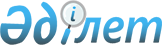 2021-2023 жылдарға арналған аудандық бюджет туралыЖамбыл облысы Жамбыл аудандық мәслихатының 2020 жылғы 23 желтоқсандағы № 74-2 шешімі. Жамбыл облысының Әділет департаментінде 2020 жылғы 28 желтоқсанда № 4860 болып тіркелді.
      Қазақстан Республикасының 2008 жылғы 4 желтоқсандағы Бюджет кодексінің 75-бабына және "Қазақстан Республикасындағы жергілікті мемлекеттік басқару және өзін-өзі басқару туралы" Қазақстан Республикасының 2001 жылғы 23 қаңтардағы Заңының 6-бабына сәйкес Жамбыл аудандық мәслихаты ШЕШІМ ҚАБЫЛДАДЫ:
      1. 2021-2023 жылдарға арналған аудандық бюджет тиісінше осы шешімнің 1, 2, 3 қосымшаларға сәйкес, оның ішінде 2021 жылға келесідей көлемде бекітілсін;
      1) кірістер – 18 838 912 мың теңге, оның ішінде:
      салықтық түсімдер – 3 446 940 мың теңге;
      салықтық емес түсімдер – 33 130 мың теңге; 
      негізгі капиталды сатудан түсетін түсімдер – 96 100 мың теңге;
      трансферттер түсімі – 15 262 742 мың теңге.
      2) шығындар – 19 492 173 мың теңге;
      3) таза бюджеттік кредиттеу – -1 022 мың теңге, оның ішінде:
      бюджеттік кредиттер – 30 629 мың теңге;
      бюджеттік кредиттерді өтеу – 31 651 мың теңге;
      4) қаржы активтерімен жасалатын операциялар бойынша сальдо – 0 мың теңге, оның ішінде:
      қаржы активтерін сатып алу – 0 мың теңге;
      мемлекеттің қаржы активтерін сатудан түсетін түсімдер – 0 мың теңге;
      5) бюджет тапшылығы (профициті) – -652 239 мың теңге;
      6) бюджет тапшылығын қаржыландыру (профицитін пайдалану) - 652 239 мың теңге, оның ішінде:
      қарыздар түсімі – 30 629 мың теңге;
      қарыздарды өтеу – 28 656 мың теңге;
      бюджет қаражатының пайдаланылатын қалдықтары – 649 591 мың теңге.
      Ескерту. 1 - тармақ жаңа редакцияда – Жамбыл облысы Жамбыл аудандық мәслихатының 30.11.2021 № 11-1 (01.01.2021 қолданысқа енгізіледі) шешімімен.


      2. "Агроөнеркәсіптік кешенді және ауылдық аумақтарды дамытуды мемлекеттік реттеу туралы" Қазақстан Республикасының 2005 жылғы 8 шілдедегі Заңының 18 бабына сәйкес, 2021-2023 жылдарға аудандық бюджеттен қаржыландырылатын ауылдық елді мекендерде жұмыс істейтін әлеуметтік қамсыздандыру, мәдениет және спорт саласының мамандарына қалалық жағдайында осы қызмет түрлерімен айналысатын мамандардың ставкаларымен салыстырғанда айлық ақылары мен тарифтік ставкаларының жиырма бес пайыз мөлшерінде үстеме ақы төлеу үшін қаржы көзделсін.
      3. 2021 жылға ауылдық округтердің бюджеттеріне берілетін трансферттердің бөлінуі Жамбыл ауданы әкімінің қаулысы негізінде айқындалады.
      4. 2021 жылға аудандық жергілікті атқарушы органның резерві 2 500 мың теңге мөлшерінде бекітілсін.
      Ескерту. 4 - тармақ жаңа редакцияда – Жамбыл облысы Жамбыл аудандық мәслихатының 30.11.2021 № 11-1 (01.01.2021 қолданысқа енгізіледі) шешімімен.


      5. "Салық және бюджетке төленетін басқа да міндетті төлемдер туралы" (Салық кодексі) Қазақстан Республикасының 2008 жылғы 10 желтоқсандағы Заңының 510 бабының 1 тармағына сәйкес 2021-2023 жылдарға жер салығының ставкаларын Салық Кодексінің 505, 506 баптарында және 531 бабының 5 тармағында белгіленген, автотұраққа (паркингке), автомобильге май құю станцияларына бөлінген (бөліп шығарылған) және казино орналасқан жерлерді қоспағанда, жер салығының базалық ставкаларын 50 пайызға жоғарылату бекітілсін.
      Ескерту. Шешім 5-тармақпен толықтырылды - Жамбыл облысы Жамбыл аудандық мәслихатының 16.04.2021 № 4-2 (01.01.2021 қолданысқа енгізіледі) шешімімен.


      6. Осы шешім әділет органдарында мемлекеттік тіркеуден өткен күннен бастап күшіне енеді және 2021 жылдың 1 қаңтарынан қолданысқа енгізіледі. 2021 жылға арналған Жамбыл ауданының бюджеті
      Ескерту. 1 – қосымша жаңа редакцияда – Жамбыл облысы Жамбыл аудандық мәслихатының 30.11.2021 № 11-1 (01.01.2021 қолданысқа енгізіледі) шешімімен. 2022 жылға арналған Жамбыл ауданының бюджеті 2023 жылға арналған Жамбыл ауданының бюджеті
					© 2012. Қазақстан Республикасы Әділет министрлігінің «Қазақстан Республикасының Заңнама және құқықтық ақпарат институты» ШЖҚ РМК
				
      Сессия төрағасы 

Ж. Макашов

      Аудандық мәслихат хатшысы 

Р. Бегалиев
Жамбыл аудандық мәслихатының
2020 жылғы 23 желтоқсандағы
№ 74-2 шешіміне 1 қосымша
АТАУЫ
АТАУЫ
АТАУЫ
АТАУЫ
сомасы, мың теңге 
Санаты
Санаты
Санаты
Санаты
сомасы, мың теңге 
Сыныбы
Сыныбы
Сыныбы
 Ішкі сыныбы
 Ішкі сыныбы
1. КІРІСТЕР
18838912
1
САЛЫҚТЫҚ ТҮСІМДЕР
3446940
01
Табыс салығы
1022200
1
Мұнай секторы ұйымдарынан түсетін түсімдерді қоспағанда, заңды тұлғалардан алынатын корпоративтік табыс салығы
390000
2
Жеке табыс салығы
632200
03
Әлеуметтік салық
525000
1
Әлеуметтік салық
525000
04
Меншікке салынатын салықтар
1375440
1
Мүлікке салынатын салықтар
1374940
5
Бірыңғай жер салығы 
500
05
Тауарларға, жұмыстарға және қызметтерге салынатын ішкі салықтар
512300
2
Акциздер
500000
3
Табиғи және басқа да ресурстарды пайдаланғаны үшін түсетін түсімдер
5000
4
Кәсіпкерлік және кәсіби қызметті жүргізгені үшін алынатын алымдар
7300
07
Басқа да салықтар
1000
1
Басқа да салықтар
1000
08
Заңдық мәндi iс-әрекеттердi жасағаны және (немесе) оған уәкiлеттiгi бар мемлекеттiк органдар немесе лауазымды адамдар құжаттар бергенi үшiн алынатын мiндеттi төлемдер
11000
1
Мемлекеттік баж
11000
2
САЛЫҚТЫҚ ЕМЕС ТҮСІМДЕР
33130
01
Мемлекеттік меншіктен түсетін кірістер
3130
5
Мемлекет меншігіндегі мүлікті жалға беруден түсетін кірістер
3130
06
Өзге де салықтық емес түсімдер
30000
1
Өзге де салықтық емес түсімдер
30000
3
НЕГІЗГІ КАПИТАЛДЫ САТУДАН ТҮСЕТІН ТҮСІМДЕР 
96100
01
Мемлекеттік мекемелерге бекітілген мемлекеттік мүлікті сату
20300
1
Мемлекеттік мекемелерге бекітілген мемлекеттік мүлікті сату
20300
03
Жерді және материалдық емес активтерді сату
75800
1
Жерді сату
54800
2
Материалдық емес активтерді сату
21000
4
ТРАНСФЕРТТЕРДІҢ ТҮСІМДЕРІ
15262742
02
Мемлекеттік басқарудың жоғары тұрған органдарынан түсетін трансферттер
15262742
2
Облыстық бюджеттен түсетін трансферттер
15262742
Функционалдық топ
Функционалдық топ
Функционалдық топ
Функционалдық топ
2021 жыл, сомасы мың теңге
Бюджеттік бағдарламалардың әкiмшiсi
Бюджеттік бағдарламалардың әкiмшiсi
Бюджеттік бағдарламалардың әкiмшiсi
2021 жыл, сомасы мың теңге
Бағдарлама
Бағдарлама
2021 жыл, сомасы мың теңге
Атауы
2021 жыл, сомасы мың теңге
2. Шығыстар
19492173
01
Жалпы сипаттағы мемлекеттiк қызметтер 
2010204
112
Аудан (облыстық маңызы бар қала) мәслихатының аппараты
30026
001
Аудан (облыстық маңызы бар қала) мәслихатының қызметін қамтамасыз ету жөніндегі қызметтер
29746
003
Мемлекеттік органның күрделі шығыстары
280
122
Аудан (облыстық маңызы бар қала) әкімінің аппараты
227907
001
Аудан (облыстық маңызы бар қала) әкімінің қызметін қамтамасыз ету жөніндегі қызметтер
173672
003
Мемлекеттік органның күрделі шығыстары
54235
452
Ауданның (облыстық маңызы бар қаланың) қаржы бөлімі
857511
001
Ауданның (облыстық маңызы бар қаланың) бюджетін орындау және коммуналдық меншігін басқару саласындағы мемлекеттік саясатты іске асыру жөніндегі қызметтер
32064
003
Салық салу мақсатында мүлікті бағалауды жүргізу
1753
010
Жекешелендіру, коммуналдық меншікті басқару, жекешелендіруден кейінгі қызмет және осыған байланысты дауларды реттеу
720
018
Мемлекеттік органның күрделі шығыстары
1880
113
Жергілікті бюджеттерден берілетін ағымдағы нысаналы трансферттер
821094
453
Ауданның (облыстық маңызы бар қаланың) экономика және бюджеттік жоспарлау бөлімі
30979
001
Экономикалық саясатты, мемлекеттік жоспарлау жүйесін қалыптастыру және дамыту саласындағы мемлекеттік саясатты іске асыру жөніндегі қызметтер
30384
004
Мемлекеттік органның күрделі шығыстары
595
458
Ауданның (облыстық маңызы бар қаланың) тұрғын үй-коммуналдық шаруашылығы, жолаушылар көлігі және автомобиль жолдары бөлімі
846148
001
Жергілікті деңгейде тұрғын үй-коммуналдық шаруашылығы, жолаушылар көлігі және автомобиль жолдары саласындағы мемлекеттік саясатты іске асыру жөніндегі қызметтер
126725
013
Мемлекеттік органның күрделі шығыстары
10131
067
Ведомстволық бағыныстағы мемлекеттік мекемелер мен ұйымдарының күрделі шығыстары
1992
113
Жергілікті бюджеттерден берілетін ағымдағы нысаналы трансферттер
707300
494
Ауданның (облыстық маңызы бар қаланың) кәсіпкерлік және өнеркәсіп бөлімі
17633
001
Жергілікті деңгейде кәсіпкерлікті және өнеркәсіпті дамыту саласындағы мемлекеттік саясатты іске асыру жөніндегі қызметтер
17333
003
Мемлекеттік органның күрделі шығыстары
300
02
Қорғаныс
33305
122
Аудан (облыстық маңызы бар қала) әкімінің аппараты
33305
005
Жалпыға бірдей әскери міндетті атқару шеңберіндегі іс-шаралар
7266
006
Аудан (облыстық маңызы бар қала) ауқымындағы төтенше жағдайлардың алдын алу және оларды жою
22226
007
Аудандық (қалалық) ауқымдағы дала өрттерінің, сондай-ақ мемлекеттік өртке қарсы қызмет органдары құрылмаған елді мекендерде өрттердің алдын алу және оларды сөндіру жөніндегі іс шаралар
3813
03
Қоғамдық тәртіп, қауіпсіздік, құқықтық, сот, қылмыстық-атқару қызметі
16049
458
Ауданның (облыстық маңызы бар қаланың) тұрғын үй-коммуналдық шаруашылығы, жолаушылар көлігі және автомобиль жолдары бөлімі
13649
021
Елдi мекендерде жол қозғалысы қауiпсiздiгін қамтамасыз ету
13649
466
Ауданның (облыстық маңызы бар қаланың) сәулет, қала құрылысы және құрылыс бөлімі
2400
066
Қоғамдық тәртіп пен қауіпсіздік объектілерін салу
2400
06
Әлеуметтiк көмек және әлеуметтiк қамсыздандыру
1782954
451
Ауданның (облыстық маңызы бар қаланың) жұмыспен қамту және әлеуметтік бағдарламалар бөлімі
333410
005
Мемлекеттік атаулы әлеуметтік көмек 
333410
451
Ауданның (облыстық маңызы бар қаланың) жұмыспен қамту және әлеуметтік бағдарламалар бөлімі
1352656
002
Жұмыспен қамту бағдарламасы
1030221
004
Ауылдық жерлерде тұратын денсаулық сақтау, білім беру, әлеуметтік қамтамасыз ету, мәдениет, спорт және ветеринар мамандарына отын сатып алуға Қазақстан Республикасының заңнамасына сәйкес әлеуметтік көмек көрсету
52673
006
Тұрғын үйге көмек көрсету
1050
007
Жергілікті өкілетті органдардың шешімі бойынша мұқтаж азаматтардың жекелеген топтарына әлеуметтік көмек
38710
010
Үйден тәрбиеленіп оқытылатын мүгедек балаларды материалдық қамтамасыз ету
5151
014
Мұқтаж азаматтарға үйде әлеуметтік көмек көрсету
46167
017
Оңалтудың жеке бағдарламасына сәйкес мұқтаж мүгедектерді міндетті гигиеналық құралдармен қамтамасыз ету, қозғалуға қиындығы бар бірінші топтағы мүгедектерге жеке көмекшінің және есту бойынша мүгедектерге қолмен көрсететін тіл маманының қызметтерін ұсыну
75386
023
Жұмыспен қамту орталықтарының қызметін қамтамасыз ету
103298
451
Ауданның (облыстық маңызы бар қаланың) жұмыспен қамту және әлеуметтік бағдарламалар бөлімі
96888
001
Жергілікті деңгейде халық үшін әлеуметтік бағдарламаларды жұмыспен қамтуды қамтамасыз етуді іске асыру саласындағы мемлекеттік саясатты іске асыру жөніндегі қызметтер
44880
011
Жәрдемақыларды және басқа да әлеуметтік төлемдерді есептеу, төлеу мен жеткізу бойынша қызметтерге ақы төлеу
650
021
Мемлекеттік органның күрделі шығыстары
2093
050
Қазақстан Республикасында мүгедектердің құқықтарын қамтамасыз етуге және өмір сүру сапасын жақсарту
31418
054
Үкіметтік емес ұйымдарда мемлекеттік әлеуметтік тапсырысты орналастыру
716
067
Ведомстволық бағыныстағы мемлекеттік мекемелер мен ұйымдарының күрделі шығыстары
6726
113
Жергілікті бюджеттерден берілетін ағымдағы нысаналы трансферттер
10405
07
Тұрғын үй-коммуналдық шаруашылық
4199628
458
Ауданның (облыстық маңызы бар қаланың) тұрғын үй-коммуналдық шаруашылығы, жолаушылар көлігі және автомобиль жолдары бөлімі
889428
003
Мемлекеттік тұрғын үй қорын сақтауды ұйымдастыру
23796
058
Елді мекендердегі сумен жабдықтау және су бұру жүйелерін дамыту
865632
466
Ауданның (облыстық маңызы бар қаланың) сәулет, қала құрылысы және құрылыс бөлімі
2761674
003
Коммуналдық тұрғын үй қорының тұрғын үйін жобалау және салу, реконструкциялау 
10000
004
Нәтижелі жұмыспен қамтуды және жаппай кәсіпкерлікті дамыту бағдарламасы шеңберінде жетіспейтін инженерлік-коммуникациялық инфрақұрылымды дамыту және/немесе салу
2751674
458
Ауданның (облыстық маңызы бар қаланың) тұрғын үй-коммуналдық шаруашылығы, жолаушылар көлігі және автомобиль жолдары бөлімі
285111
012
Сумен жабдықтау және су бұру жүйесінің жұмыс істеуі 
260311
028
Коммуналдық шаруашылығын дамыту
8470
048
Қаланы және елді мекендерді абаттандыру
16330
466
Ауданның (облыстық маңызы бар қаланың) сәулет, қала құрылысы және құрылыс бөлімі
179488
005
Коммуналдық шаруашылығын дамыту
178928
058
Елді мекендердегі сумен жабдықтау және су бұру жүйелерін дамыту
560
458
Ауданның (облыстық маңызы бар қаланың) тұрғын үй-коммуналдық шаруашылығы, жолаушылар көлігі және автомобиль жолдары бөлімі
83927
016
Елдi мекендердiң санитариясын қамтамасыз ету
49901
018
Елдi мекендердi абаттандыру және көгалдандыру
34026
08
Мәдениет, спорт, туризм және ақпараттық кеңістiк
758379
455
Ауданның (облыстық маңызы бар қаланың) мәдениет және тілдерді дамыту бөлімі
320379
003
Мәдени-демалыс жұмысын қолдау
307930
009
Тарихи-мәдени мұра ескерткіштерін сақтауды және оларға қол жетімділікті қамтамасыз ету
12449
466
Ауданның (облыстық маңызы бар қаланың) сәулет, қала құрылысы және құрылыс бөлімі
8500
011
Мәдениет объектілерін дамыту
8500
465
Ауданның (облыстық маңызы бар қаланың) дене шынықтыру және спорт бөлімі
109029
001
Жергілікті деңгейде дене шынықтыру және спорт саласындағы мемлекеттік саясатты іске асыру жөніндегі қызметтер
26259
004
Мемлекеттік органның күрделі шығыстары
960
005
Ұлттық және бұқаралық спорт түрлерін дамыту
62456
006
Аудандық (облыстық маңызы бар қалалық) деңгейде спорттық жарыстар өткiзу
3500
007
Әртүрлi спорт түрлерi бойынша аудан (облыстық маңызы бар қала) құрама командаларының мүшелерiн дайындау және олардың облыстық спорт жарыстарына қатысуы
10800
032
Ведомстволық бағыныстағы мемлекеттік мекемелер мен ұйымдарының күрделі шығыстары
5054
466
Ауданның (облыстық маңызы бар қаланың) сәулет, қала құрылысы және құрылыс бөлімі
4275
008
Спорт объектілерін дамыту
4275
455
Ауданның (облыстық маңызы бар қаланың) мәдениет және тілдерді дамыту бөлімі
150369
006
Аудандық (қалалық) кiтапханалардың жұмыс iстеуi
149669
007
Мемлекеттік тілді және Қазақстан халқының басқа да тілдерін дамыту
700
456
Ауданның (облыстық маңызы бар қаланың) ішкі саясат бөлімі
39680
002
Мемлекеттік ақпараттық саясат жүргізу жөніндегі қызметтер
39680
455
Ауданның (облыстық маңызы бар қаланың) мәдениет және тілдерді дамыту бөлімі
27972
001
Жергілікті деңгейде тілдерді және мәдениетті дамыту саласындағы мемлекеттік саясатты іске асыру жөніндегі қызметтер
18885
032
Ведомстволық бағыныстағы мемлекеттік мекемелер мен ұйымдарының күрделі шығыстары
9087
456
Ауданның (облыстық маңызы бар қаланың) ішкі саясат бөлімі
98175
001
Жергілікті деңгейде ақпарат, мемлекеттілікті нығайту және азаматтардың әлеуметтік сенімділігін қалыптастыру саласында мемлекеттік саясатты іске асыру жөніндегі қызметтер
30043
003
Жастар саясаты саласында іс-шараларды іске асыру
67790
006
Мемлекеттік органның күрделі шығыстары
342
09
Отын-энергетика және жер қойнауын пайдалану
134624
458
Ауданның (облыстық маңызы бар қаланың) тұрғын үй-коммуналдық шаруашылығы, жолаушылар көлігі және автомобиль жолдары бөлімі
134624
036
Газ тасымалдау жүйесін дамыту
134624
10
Ауыл, су, орман, балық шаруашылығы, ерекше қорғалатын табиғи аумақтар, қоршаған ортаны және жануарлар дүниесін қорғау, жер қатынастары
98277
453
Ауданның (облыстық маңызы бар қаланың) экономика және бюджеттік жоспарлау бөлімі
15001
099
Мамандарға әлеуметтік қолдау көрсету жөніндегі шараларды іске асыру
15001
462
Ауданның (облыстық маңызы бар қаланың) ауыл шаруашылығы бөлімі 
55877
001
Жергілікті деңгейде ауыл шаруашылығы саласындағы мемлекеттік саясатты іске асыру жөніндегі қызметтер
28299
006
Мемлекеттік органның күрделі шығыстары
683
113
Жергілікті бюджеттерден берілетін ағымдағы нысаналы трансферттер
26895
466
Ауданның (облыстық маңызы бар қаланың) сәулет, қала құрылысы және құрылыс бөлімі
2500
010
Ауылшаруашылығы объектілерін дамыту
2500
463
Ауданның (облыстық маңызы бар қаланың) жер қатынастары бөлімі
24899
001
Аудан (облыстық маңызы бар қала) аумағында жер қатынастарын реттеу саласындағы мемлекеттік саясатты іске асыру жөніндегі қызметтер
22187
006 
Аудандардың, облыстық маңызы бар, аудандық маңызы бар қалалардың, кенттердiң, ауылдардың, ауылдық округтердiң шекарасын белгiлеу кезiнде жүргiзiлетiн жерге орналастыру
2695
007
Аудандардың, облыстық маңызы бар, аудандық маңызы бар қалалардың, кенттердiң, ауылдардың, ауылдық округтердiң шекарасын белгiлеу кезiнде жүргiзiлетiн жерге орналастыру
17
11
Өнеркәсіп, сәулет, қала құрылысы және құрылыс қызметі
51598
466
Ауданның (облыстық маңызы бар қаланың) сәулет, қала құрылысы және құрылыс бөлімі
51598
001
Құрылыс, облыс қалаларының, аудандарының және елді мекендерінің сәулеттік бейнесін жақсарту саласындағы мемлекеттік саясатты іске асыру және ауданның (облыстық маңызы бар қаланың) аумағын оңтайла және тиімді қала құрылыстық игеруді қамтамасыз ету жөніндегі қызметтер
36068
013
Аудан аумағында қала құрылысын дамытудың кешенді схемаларын, аудандық (облыстық) маңызы бар қалалардың, кенттердің және өзге де ауылдық елді мекендердің бас жоспарларын әзірлеу 
15000
015
Мемлекеттік органның күрделі шығыстары
530
12
Көлік және коммуникация
214938
458
Ауданның (облыстық маңызы бар қаланың) тұрғын үй-коммуналдық шаруашылығы, жолаушылар көлігі және автомобиль жолдары бөлімі
214938
022
Көлік инфрақұрылымын дамыту
1309
023
Автомобиль жолдарының жұмыс істеуін қамтамасыз ету
62253
045
Аудандық маңызы бар автомобиль жолдарын және елді мекендердің көшелерін күрделі және орташа жөндеу
151376
13
Басқалар
191123
452
Ауданның (облыстық маңызы бар қаланың) қаржы бөлімі
2500
012
Ауданның (облыстық маңызы бар қаланың) жергілікті атқарушы органының резерві 
2500
466
Ауданның (облыстық маңызы бар қаланың) сәулет, қала құрылысы және құрылыс бөлімі
188623
079
Ауыл-Ел бесігі жобасы шеңберінде ауылдық елді мекендердегі әлеуметтік және инженерлік
188623
14
Борышқа қызмет көрсету
39
452
Ауданның (облыстық маңызы бар қаланың) қаржы бөлімі
39
013
Жергілікті атқарушы органдардың облыстық бюджеттен қарыздар бойынша сыйақылар мен өзге де төлемдерді төлеу бойынша борышына қызмет көрсету
39
15
Трансферттер
10001055
452
Ауданның (облыстық маңызы бар қаланың) қаржы бөлімі
10001055
006
Пайдаланылмаған (толық пайдаланылмаған) нысаналы трансферттерді қайтару
18
024
Заңнаманы өзгертуге байланысты жоғары тұрған бюджеттің шығындарын өтеуге төменгі тұрған бюджеттен ағымдағы нысаналы трансферттер
10001037
3. Таза бюджеттік кредиттеу
-1022
Бюджеттік кредиттер
30629
10
Ауыл, су, орман, балық шаруашылығы, ерекше қорғалатын табиғи аумақтар, қоршаған ортаны және жануарлар дүниесін қорғау, жер қатынастары
30629
453
Ауданның (облыстық маңызы бар қаланың) экономика және бюджеттік жоспарлау бөлімі
30629
006
 Мамандарды әлеуметтік қолдау шараларын іске асыру үшін бюджеттік кредиттер
30629
Функционалдық топ
Функционалдық топ
Функционалдық топ
Функционалдық топ
Бюджеттік бағдарламалардың әкімшісі 
Бюджеттік бағдарламалардың әкімшісі 
Бюджеттік бағдарламалардың әкімшісі 
Бағдарлама
Бағдарлама
Бюджеттік кредиттерді өтеу
31651
Санаты
Санаты
Санаты
Санаты
Сыныбы
Сыныбы
Сыныбы
Iшкi сыныбы
Iшкi сыныбы
5
Бюджеттік кредиттерді өтеу
31651
01
Бюджеттік кредиттерді өтеу
31651
1
Мемлекеттік бюджеттен берілген бюджеттік кредиттерді өтеу
31651
Функционалдық топ
Функционалдық топ
Функционалдық топ
Функционалдық топ
Бюджеттік бағдарламалардың әкімшісі
Бюджеттік бағдарламалардың әкімшісі
Бюджеттік бағдарламалардың әкімшісі
Бағдарлама
Бағдарлама
4. Қаржы активтерімен жасалынған операциялар бойынша сальдо
0
Қаржы активтерін сатып алу
0
Санаты
Санаты
Санаты
Санаты
Сыныбы
Сыныбы
Сыныбы
Iшкi сыныбы
Iшкi сыныбы
Мемлекеттік қаржы активтерін сатудан түсетін түсімдер
0
01
Мемлекеттік қаржы активтерін сатудан түсетін түсімдер
0
1
Қаржы активтерін ел ішінде сатудан түсетін түсімдер
0
Функционалдық топ
Функционалдық топ
Функционалдық топ
Функционалдық топ
Бюджеттік бағдарламалардың әкімшісі 
Бюджеттік бағдарламалардың әкімшісі 
Бюджеттік бағдарламалардың әкімшісі 
Бағдарлама
Бағдарлама
5. Бюджет тапшылығы (профициті)
-652239
6. Бюджет тапшылығын қаржыландыру (профицитін пайдалану)
652239
Санаты
Санаты
Санаты
Санаты
Сыныбы
Сыныбы
Сыныбы
Iшкi сыныбы
Iшкi сыныбы
7
Қарыздар түсімі
30629
01
Мемлекеттік ішкі қарыздар 
30629
2
Қарыз алу келісім-шарттары
30629
16
Қарыздарды өтеу
28656
452
Ауданның (облыстық маңызы бар қаланың) қаржы бөлімі
28656
008
Жергілікті атқарушы органның жоғары тұрған бюджет алдындағы борышын өтеу
27981
021
Жергілікті бюджеттен бөлінген пайдаланылмаған бюджеттік кредиттерді қайтару
675
8
Бюджет қаражаттары қалдықтарының қозғалысы
649591Жамбыл аудандық мәслихатының
2020 жылғы 23 желтоқсандағы
№ 74-2 шешіміне 2 қосымша
АТАУЫ
АТАУЫ
АТАУЫ
АТАУЫ
сомасы, мың теңге 
Санаты
Санаты
Санаты
Санаты
сомасы, мың теңге 
Сыныбы
Сыныбы
Сыныбы
Ішкі сыныбы
Ішкі сыныбы
1. КІРІСТЕР
17076075
1
САЛЫҚТЫҚ ТҮСІМДЕР
3087360
01
Табыс салығы
773800
1
Мұнай секторы ұйымдарынан түсетін түсімдерді қоспағанда, заңды тұлғалардан алынатын корпоративтік табыс салығы
184000
2
Жеке табыс салығы
589800
03
Әлеуметтік салық
517880
1
Әлеуметтік салық
517880
04
Меншікке салынатын салықтар
1073700
1
Мүлікке салынатын салықтар
1073700
05
Тауарларға, жұмыстарға және қызметтерге салынатын ішкі салықтар
712480
2
Акциздер
700000
3
Табиғи және басқа да ресурстарды пайдаланғаны үшін түсетін түсімдер
5200
4
Кәсіпкерлік және кәсіби қызметті жүргізгені үшін алынатын алымдар
7280
08
Заңдық мәндi iс-әрекеттердi жасағаны және (немесе) оған уәкiлеттiгi бар мемлекеттiк органдар немесе лауазымды адамдар құжаттар бергенi үшiн алынатын мiндеттi төлемдер
9500
1
Мемлекеттік баж
9500
2
САЛЫҚТЫҚ ЕМЕС ТҮСІМДЕР
7950
01
Мемлекеттік меншіктен түсетін кірістер
3450
5
Мемлекет меншігіндегі мүлікті жалға беруден түсетін кірістер
3450
06
Өзге де салықтық емес түсімдер
4500
1
Өзге де салықтық емес түсімдер
4500
3
НЕГІЗГІ КАПИТАЛДЫ САТУДАН ТҮСЕТІН ТҮСІМДЕР 
76000
03
Жерді және материалдық емес активтерді сату
76000
1
Жерді сату
70500
2
Материалдық емес активтерді сату
5500
4
ТРАНСФЕРТТЕРДІҢ ТҮСІМДЕРІ
13904765
02
Мемлекеттік басқарудың жоғары тұрған органдарынан түсетін трансферттер
13904765
2
Облыстық бюджеттен түсетін трансферттер
13904765
Функционалдық топ
Функционалдық топ
Функционалдық топ
Функционалдық топ
2021 жыл, сомасы мың теңге
Бюджеттік бағдарламалардың әкiмшiсi
Бюджеттік бағдарламалардың әкiмшiсi
Бюджеттік бағдарламалардың әкiмшiсi
2021 жыл, сомасы мың теңге
Бағдарлама
Бағдарлама
2021 жыл, сомасы мың теңге
Атауы
2. Шығыстар
17079745
01
Жалпы сипаттағы мемлекеттiк қызметтер 
1019199
112
Аудан (облыстық маңызы бар қала) мәслихатының аппараты
23888
001
Аудан (облыстық маңызы бар қала) мәслихатының қызметін қамтамасыз ету жөніндегі қызметтер
23888
122
Аудан (облыстық маңызы бар қала) әкімінің аппараты
130982
001
Аудан (облыстық маңызы бар қала) әкімінің қызметін қамтамасыз ету жөніндегі қызметтер
127763
003
Мемлекеттік органның күрделі шығыстары
3219
452
Ауданның (облыстық маңызы бар қаланың) қаржы бөлімі
565344
001
Ауданның (облыстық маңызы бар қаланың) бюджетін орындау және коммуналдық меншігін басқару саласындағы мемлекеттік саясатты іске асыру жөніндегі қызметтер
22842
003
Салық салу мақсатында мүлікті бағалауды жүргізу
2000
010
Жекешелендіру, коммуналдық меншікті басқару, жекешелендіруден кейінгі қызмет және осыған байланысты дауларды реттеу
350
113
Жергілікті бюджеттерден берілетін ағымдағы нысаналы трансферттер
540152
453
Ауданның (облыстық маңызы бар қаланың) экономика және бюджеттік жоспарлау бөлімі
23032
001
Экономикалық саясатты, мемлекеттік жоспарлау жүйесін қалыптастыру және дамыту саласындағы мемлекеттік саясатты іске асыру жөніндегі қызметтер
22607
004
Мемлекеттік органның күрделі шығыстары
425
458
Ауданның (облыстық маңызы бар қаланың) тұрғын үй-коммуналдық шаруашылығы, жолаушылар көлігі және автомобиль жолдары бөлімі
261689
001
Жергілікті деңгейде тұрғын үй-коммуналдық шаруашылығы, жолаушылар көлігі және автомобиль жолдары саласындағы мемлекеттік саясатты іске асыру жөніндегі қызметтер
47254
013
Мемлекеттік органның күрделі шығыстары
875
113
Жергілікті бюджеттерден берілетін ағымдағы нысаналы трансферттер
213560
494
Ауданның (облыстық маңызы бар қаланың) кәсіпкерлік және өнеркәсіп бөлімі
14264
001
Жергілікті деңгейде кәсіпкерлікті, өнеркәсіпті және туризмді дамыту саласындағы мемлекеттік саясатты іске асыру жөніндегі қызметтер
13964
003
Мемлекеттік органның күрделі шығыстары
300
02
Қорғаныс
30037
122
Аудан (облыстық маңызы бар қала) әкімінің аппараты
30037
005
Жалпыға бірдей әскери міндетті атқару шеңберіндегі іс-шаралар
7017
006
Аудан (облыстық маңызы бар қала) ауқымындағы төтенше жағдайлардың алдын алу және оларды жою
23020
03
Қоғамдық тәртіп, қауіпсіздік, құқықтық, сот, қылмыстық-атқару қызметі
14500
458
Ауданның (облыстық маңызы бар қаланың) тұрғын үй-коммуналдық шаруашылығы, жолаушылар көлігі және автомобиль жолдары бөлімі
14500
021
Елдi мекендерде жол қозғалысы қауiпсiздiгін қамтамасыз ету
14500
06
Әлеуметтiк көмек және әлеуметтiк қамсыздандыру
2437086
451
Ауданның (облыстық маңызы бар қаланың) жұмыспен қамту және әлеуметтік бағдарламалар бөлімі
907770
005
Мемлекеттік атаулы әлеуметтік көмек 
907770
451
Ауданның (облыстық маңызы бар қаланың) жұмыспен қамту және әлеуметтік бағдарламалар бөлімі
1469837
002
Жұмыспен қамту бағдарламасы
1234531
004
Ауылдық жерлерде тұратын денсаулық сақтау, білім беру, әлеуметтік қамтамасыз ету, мәдениет, спорт және ветеринар мамандарына отын сатып алуға Қазақстан Республикасының заңнамасына сәйкес әлеуметтік көмек көрсету
37338
006
Тұрғын үйге көмек көрсету
15000
007
Жергілікті өкілетті органдардың шешімі бойынша мұқтаж азаматтардың жекелеген топтарына әлеуметтік көмек
25070
010
Үйден тәрбиеленіп оқытылатын мүгедек балаларды материалдық қамтамасыз ету
6301
014
Мұқтаж азаматтарға үйде әлеуметтік көмек көрсету
24072
017
Оңалтудың жеке бағдарламасына сәйкес мұқтаж мүгедектерді міндетті гигиеналық құралдармен қамтамасыз ету, қозғалуға қиындығы бар бірінші топтағы мүгедектерге жеке көмекшінің және есту бойынша мүгедектерге қолмен көрсететін тіл маманының қызметтерін ұсыну
56586
023
Жұмыспен қамту орталықтарының қызметін қамтамасыз ету
70939
451
Ауданның (облыстық маңызы бар қаланың) жұмыспен қамту және әлеуметтік бағдарламалар бөлімі
59479
001
Жергілікті деңгейде халық үшін әлеуметтік бағдарламаларды жұмыспен қамтуды қамтамасыз етуді іске асыру саласындағы мемлекеттік саясатты іске асыру жөніндегі қызметтер
34083
011
Жәрдемақыларды және басқа да әлеуметтік төлемдерді есептеу, төлеу мен жеткізу бойынша қызметтерге ақы төлеу
2746
021
Мемлекеттік органның күрделі шығыстары
1211
050
Қазақстан Республикасында мүгедектердің құқықтарын қамтамасыз етуге және өмір сүру сапасын жақсарту
17259
054
Үкіметтік емес ұйымдарда мемлекеттік әлеуметтік тапсырысты орналастыру
1000
067
Ведомстволық бағыныстағы мемлекеттік мекемелер мен ұйымдарының күрделі шығыстары
3180
07
Тұрғын үй-коммуналдық шаруашылық
1207966
458
Ауданның (облыстық маңызы бар қаланың) тұрғын үй-коммуналдық шаруашылығы, жолаушылар көлігі және автомобиль жолдары бөлімі
7000
003
Мемлекеттік тұрғын үй қорын сақтауды ұйымдастыру
7000
466
Ауданның (облыстық маңызы бар қаланың) сәулет, қала құрылысы және құрылыс бөлімі
883140
003
Коммуналдық тұрғын үй қорының тұрғын үйін жобалау және салу, реконструкциялау 
12000
004
Нәтижелі жұмыспен қамтуды және жаппай кәсіпкерлікті дамыту бағдарламасы шеңберінде жетіспейтін инженерлік-коммуникациялық инфрақұрылымды дамыту және/немесе салу
871140
458
Ауданның (облыстық маңызы бар қаланың) тұрғын үй-коммуналдық шаруашылығы, жолаушылар көлігі және автомобиль жолдары бөлімі
255762
012
Сумен жабдықтау және су бұру жүйесінің жұмыс істеуі 
249762
028
Коммуналдық шаруашылығын дамыту
6000
466
Ауданның (облыстық маңызы бар қаланың) сәулет, қала құрылысы және құрылыс бөлімі
1315
058
Елді мекендердегі сумен жабдықтау және су бұру жүйелерін дамыту
1315
458
Ауданның (облыстық маңызы бар қаланың) тұрғын үй-коммуналдық шаруашылығы, жолаушылар көлігі және автомобиль жолдары бөлімі
60749
016
Елдi мекендердiң санитариясын қамтамасыз ету
21799
018
Елдi мекендердi абаттандыру және көгалдандыру
38950
08
Мәдениет, спорт, туризм және ақпараттық кеңістiк
2110740
455
Ауданның (облыстық маңызы бар қаланың) мәдениет және тілдерді дамыту бөлімі
294612
003
Мәдени-демалыс жұмысын қолдау
282589
009
Тарихи-мәдени мұра ескерткіштерін сақтауды және оларға қол жетімділікті қамтамасыз ету
12023
466
Ауданның (облыстық маңызы бар қаланың) сәулет, қала құрылысы және құрылыс бөлімі
6000
011
Мәдениет объектілерін дамыту
6000
465
Ауданның (облыстық маңызы бар қаланың) дене шынықтыру және спорт бөлімі
91321
001
Жергілікті деңгейде дене шынықтыру және спорт саласындағы мемлекеттік саясатты іске асыру жөніндегі қызметтер
22730
004
Мемлекеттік органның күрделі шығыстары
525
005
Ұлттық және бұқаралық спорт түрлерін дамыту
4500
006
Аудандық (облыстық маңызы бар қалалық) деңгейде спорттық жарыстар өткiзу
55066
007
Әртүрлi спорт түрлерi бойынша аудан (облыстық маңызы бар қала) құрама командаларының мүшелерiн дайындау және олардың облыстық спорт жарыстарына қатысуы
8500
466
Ауданның (облыстық маңызы бар қаланың) сәулет, қала құрылысы және құрылыс бөлімі
1428541
008
Спорт объектілерін дамыту
1428541
455
Ауданның (облыстық маңызы бар қаланың) мәдениет және тілдерді дамыту бөлімі
140731
006
Аудандық (қалалық) кiтапханалардың жұмыс iстеуi
140031
007
Мемлекеттік тілді және Қазақстан халқының басқа да тілдерін дамыту
700
456
Ауданның (облыстық маңызы бар қаланың) ішкі саясат бөлімі
38200
002
Мемлекеттік ақпараттық саясат жүргізу жөніндегі қызметтер
38200
455
Ауданның (облыстық маңызы бар қаланың) мәдениет және тілдерді дамыту бөлімі
20095
001
Жергілікті деңгейде тілдерді және мәдениетті дамыту саласындағы мемлекеттік саясатты іске асыру жөніндегі қызметтер
14365
032
Ведомстволық бағыныстағы мемлекеттік мекемелер мен ұйымдарының күрделі шығыстары
5730
456
Ауданның (облыстық маңызы бар қаланың) ішкі саясат бөлімі
91240
001
Жергілікті деңгейде ақпарат, мемлекеттілікті нығайту және азаматтардың әлеуметтік сенімділігін қалыптастыру саласында мемлекеттік саясатты іске асыру жөніндегі қызметтер
26440
003
Жастар саясаты саласында іс-шараларды іске асыру
64430
006
Мемлекеттік органның күрделі шығыстары
370
10
Ауыл, су, орман, балық шаруашылығы, ерекше қорғалатын табиғи аумақтар, қоршаған ортаны және жануарлар дүниесін қорғау, жер қатынастары
53445
453
Ауданның (облыстық маңызы бар қаланың) экономика және бюджеттік жоспарлау бөлімі
14918
099
Мамандарға әлеуметтік қолдау көрсету жөніндегі шараларды іске асыру
14918
462
Ауданның (облыстық маңызы бар қаланың) ауыл шаруашылығы бөлімі 
21240
001
Жергілікті деңгейде ауыл шаруашылығы саласындағы мемлекеттік саясатты іске асыру жөніндегі қызметтер
20937
006
Мемлекеттік органның күрделі шығыстары
303
463
Ауданның (облыстық маңызы бар қаланың) жер қатынастары бөлімі
17287
001
Аудан (облыстық маңызы бар қала) аумағында жер қатынастарын реттеу саласындағы мемлекеттік саясатты іске асыру жөніндегі қызметтер
17287
11
Өнеркәсіп, сәулет, қала құрылысы және құрылыс қызметі
32502
466
Ауданның (облыстық маңызы бар қаланың) сәулет, қала құрылысы және құрылыс бөлімі
32502
001
Құрылыс, облыс қалаларының, аудандарының және елді мекендерінің сәулеттік бейнесін жақсарту саласындағы мемлекеттік саясатты іске асыру және ауданның (облыстық маңызы бар қаланың) аумағын оңтайла және тиімді қала құрылыстық игеруді қамтамасыз ету жөніндегі қызметтер
20502
013
Аудан аумағында қала құрылысын дамытудың кешенді схемаларын, аудандық (облыстық) маңызы бар қалалардың, кенттердің және өзге де ауылдық елді мекендердің бас жоспарларын әзірлеу 
12000
12
Көлік және коммуникация
138098
458
Ауданның (облыстық маңызы бар қаланың) тұрғын үй-коммуналдық шаруашылығы, жолаушылар көлігі және автомобиль жолдары бөлімі
138098
022
Көлік инфрақұрылымын дамыту
1300
023
Автомобиль жолдарының жұмыс істеуін қамтамасыз ету
42000
045
Аудандық маңызы бар автомтобиль жолдарын және елді мекендердің көшелерін күрделі және орташа жөндеу
94798
13
Басқалар
35135
452
Ауданның (облыстық маңызы бар қаланың) қаржы бөлімі
35135
012
Ауданның (облыстық маңызы бар қаланың) жергілікті атқарушы органының резерві 
35135
15
Трансферттер
10001037
452
Ауданның (облыстық маңызы бар қаланың) қаржы бөлімі
10001037
024
Заңнаманы өзгертуге байланысты жоғары тұрған бюджеттің шығындарын өтеуге төменгі тұрған бюджеттен ағымдағы нысаналы трансферттер
10001037
3. Таза бюджеттік кредиттеу
29606
Бюджеттік кредиттер
10
Ауыл, су, орман, балық шаруашылығы, ерекше қорғалатын табиғи аумақтар, қоршаған ортаны және жануарлар дүниесін қорғау, жер қатынастары
61257
453
Ауданның (облыстық маңызы бар қаланың) экономика және бюджеттік жоспарлау бөлімі
61257
006
 Мамандарды әлеуметтік қолдау шараларын іске асыру үшін бюджеттік кредиттер
61257
Функционалдық топ
Функционалдық топ
Функционалдық топ
Функционалдық топ
Бюджеттік бағдарламалардың әкімшісі 
Бюджеттік бағдарламалардың әкімшісі 
Бюджеттік бағдарламалардың әкімшісі 
Бағдарлама
Бағдарлама
Бюджеттік кредиттерді өтеу
31651
Санаты
Санаты
Санаты
Санаты
Сыныбы
Сыныбы
Сыныбы
Iшкi сыныбы
Iшкi сыныбы
5
Бюджеттік кредиттерді өтеу
31651
01
Бюджеттік кредиттерді өтеу
31651
1
Мемлекеттік бюджеттен берілген бюджеттік кредиттерді өтеу
31651
Функционалдық топ
Функционалдық топ
Функционалдық топ
Функционалдық топ
Бюджеттік бағдарламалардың әкімшісі
Бюджеттік бағдарламалардың әкімшісі
Бюджеттік бағдарламалардың әкімшісі
Бағдарлама
Бағдарлама
4. Қаржы активтерімен жасалынған операциялар бойынша сальдо
0
Қаржы активтерін сатып алу
0
Санаты
Санаты
Санаты
Санаты
Сыныбы
Сыныбы
Сыныбы
Iшкi сыныбы
Iшкi сыныбы
Мемлекеттік қаржы активтерін сатудан түсетін түсімдер
0
01
Мемлекеттік қаржы активтерін сатудан түсетін түсімдер
0
1
Қаржы активтерін ел ішінде сатудан түсетін түсімдер
0
Функционалдық топ
Функционалдық топ
Функционалдық топ
Функционалдық топ
Бюджеттік бағдарламалардың әкімшісі 
Бюджеттік бағдарламалардың әкімшісі 
Бюджеттік бағдарламалардың әкімшісі 
Бағдарлама
Бағдарлама
5. Бюджет тапшылығы (профициті)
-33276
6. Бюджет тапшылығын қаржыландыру (профицитін пайдалану)
33276
Санаты
Санаты
Санаты
Санаты
Сыныбы
Сыныбы
Сыныбы
Iшкi сыныбы
Iшкi сыныбы
7
Қарыздар түсімі
61257
01
Мемлекеттік ішкі қарыздар 
61257
2
Қарыз алу келісім-шарттары
61257
16
Қарыздарды өтеу
27981
452
Ауданның (облыстық маңызы бар қаланың) қаржы бөлімі
27981
008
Жергілікті атқарушы органның жоғары тұрған бюджет алдындағы борышын өтеу
27981
8
Бюджет қаражаттары қалдықтарының қозғалысы
0Жамбыл аудандық мәслихатының
2020 жылғы 23 желтоқсандағы
№ 74-2 шешіміне 3 қосымша
АТАУЫ
АТАУЫ
АТАУЫ
АТАУЫ
сомасы, мың теңге 
Санаты
Санаты
Санаты
Санаты
сомасы, мың теңге 
Сыныбы
Сыныбы
Сыныбы
сомасы, мың теңге 
Ішкі сыныбы
Ішкі сыныбы
сомасы, мың теңге 
1. КІРІСТЕР
15442049
1
САЛЫҚТЫҚ ТҮСІМДЕР
3137118
01
Табыс салығы
778850
1
Мұнай секторы ұйымдарынан түсетін түсімдерді қоспағанда, заңды тұлғалардан алынатын корпоративтік табыс салығы
185000
2
Жеке табыс салығы
593850
03
Әлеуметтік салық
521268
1
Әлеуметтік салық
521268
04
Меншікке салынатын салықтар
1034000
1
Мүлікке салынатын салықтар
1034000
05
Тауарларға, жұмыстарға және қызметтерге салынатын ішкі салықтар
793000
2
Акциздер
780000
3
Табиғи және басқа да ресурстарды пайдаланғаны үшін түсетін түсімдер
5500
4
Кәсіпкерлік және кәсіби қызметті жүргізгені үшін алынатын алымдар
7500
08
Заңдық мәндi iс-әрекеттердi жасағаны және (немесе) оған уәкiлеттiгi бар мемлекеттiк органдар немесе лауазымды адамдар құжаттар бергенi үшiн алынатын мiндеттi төлемдер
10000
1
Мемлекеттік баж
10000
2
САЛЫҚТЫҚ ЕМЕС ТҮСІМДЕР
8470
01
Мемлекеттік меншіктен түсетін кірістер
3770
5
Мемлекет меншігіндегі мүлікті жалға беруден түсетін кірістер
3770
06
Өзге де салықтық емес түсімдер
4700
1
Өзге де салықтық емес түсімдер
4700
3
НЕГІЗГІ КАПИТАЛДЫ САТУДАН ТҮСЕТІН ТҮСІМДЕР 
77000
03
Жерді және материалдық емес активтерді сату
77000
1
Жерді сату
71000
2
Материалдық емес активтерді сату
6000
4
ТРАНСФЕРТТЕРДІҢ ТҮСІМДЕРІ
12219461
02
Мемлекеттік басқарудың жоғары тұрған органдарынан түсетін трансферттер
12219461
2
Облыстық бюджеттен түсетін трансферттер
12219461
Функционалдық топ
Функционалдық топ
Функционалдық топ
Функционалдық топ
2021 жыл, сомасы мың теңге
Бюджеттік бағдарламалардың әкiмшiсi
Бюджеттік бағдарламалардың әкiмшiсi
Бюджеттік бағдарламалардың әкiмшiсi
2021 жыл, сомасы мың теңге
Бағдарлама
Бағдарлама
2021 жыл, сомасы мың теңге
Атауы
2021 жыл, сомасы мың теңге
2. Шығыстар
15445719
01
Жалпы сипаттағы мемлекеттiк қызметтер 
1015667
112
Аудан (облыстық маңызы бар қала) мәслихатының аппараты
20496
001
Аудан (облыстық маңызы бар қала) мәслихатының қызметін қамтамасыз ету жөніндегі қызметтер
20496
122
Аудан (облыстық маңызы бар қала) әкімінің аппараты
130982
001
Аудан (облыстық маңызы бар қала) әкімінің қызметін қамтамасыз ету жөніндегі қызметтер
127763
003
Мемлекеттік органның күрделі шығыстары
3219
452
Ауданның (облыстық маңызы бар қаланың) қаржы бөлімі
565204
001
Ауданның (облыстық маңызы бар қаланың) бюджетін орындау және коммуналдық меншігін басқару саласындағы мемлекеттік саясатты іске асыру жөніндегі қызметтер
22702
003
Салық салу мақсатында мүлікті бағалауды жүргізу
2000
010
Жекешелендіру, коммуналдық меншікті басқару, жекешелендіруден кейінгі қызмет және осыған байланысты дауларды реттеу
350
113
Жергілікті бюджеттерден берілетін ағымдағы нысаналы трансферттер
540152
453
Ауданның (облыстық маңызы бар қаланың) экономика және бюджеттік жоспарлау бөлімі
23032
001
Экономикалық саясатты, мемлекеттік жоспарлау жүйесін қалыптастыру және дамыту саласындағы мемлекеттік саясатты іске асыру жөніндегі қызметтер
22607
004
Мемлекеттік органның күрделі шығыстары
425
458
Ауданның (облыстық маңызы бар қаланың) тұрғын үй-коммуналдық шаруашылығы, жолаушылар көлігі және автомобиль жолдары бөлімі
261689
001
Жергілікті деңгейде тұрғын үй-коммуналдық шаруашылығы, жолаушылар көлігі және автомобиль жолдары саласындағы мемлекеттік саясатты іске асыру жөніндегі қызметтер
47254
013
Мемлекеттік органның күрделі шығыстары
875
113
Жергілікті бюджеттерден берілетін ағымдағы нысаналы трансферттер
213560
494
Ауданның (облыстық маңызы бар қаланың) кәсіпкерлік және өнеркәсіп бөлімі
14264
001
Жергілікті деңгейде кәсіпкерлікті, өнеркәсіпті және туризмді дамыту саласындағы мемлекеттік саясатты іске асыру жөніндегі қызметтер
13964
003
Мемлекеттік органның күрделі шығыстары
300
02
Қорғаныс
30037
122
Аудан (облыстық маңызы бар қала) әкімінің аппараты
30037
005
Жалпыға бірдей әскери міндетті атқару шеңберіндегі іс-шаралар
7017
006
Аудан (облыстық маңызы бар қала) ауқымындағы төтенше жағдайлардың алдын алу және оларды жою
23020
03
Қоғамдық тәртіп, қауіпсіздік, құқықтық, сот, қылмыстық-атқару қызметі
14500
458
Ауданның (облыстық маңызы бар қаланың) тұрғын үй-коммуналдық шаруашылығы, жолаушылар көлігі және автомобиль жолдары бөлімі
14500
021
Елдi мекендерде жол қозғалысы қауiпсiздiгін қамтамасыз ету
14500
06
Әлеуметтiк көмек және әлеуметтiк қамсыздандыру
2353279
451
Ауданның (облыстық маңызы бар қаланың) жұмыспен қамту және әлеуметтік бағдарламалар бөлімі
806132
005
Мемлекеттік атаулы әлеуметтік көмек 
806132
451
Ауданның (облыстық маңызы бар қаланың) жұмыспен қамту және әлеуметтік бағдарламалар бөлімі
1486827
002
Жұмыспен қамту бағдарламасы
1251521
004
Ауылдық жерлерде тұратын денсаулық сақтау, білім беру, әлеуметтік қамтамасыз ету, мәдениет, спорт және ветеринар мамандарына отын сатып алуға Қазақстан Республикасының заңнамасына сәйкес әлеуметтік көмек көрсету
37338
006
Тұрғын үйге көмек көрсету
15000
007
Жергілікті өкілетті органдардың шешімі бойынша мұқтаж азаматтардың жекелеген топтарына әлеуметтік көмек
25070
010
Үйден тәрбиеленіп оқытылатын мүгедек балаларды материалдық қамтамасыз ету
6301
014
Мұқтаж азаматтарға үйде әлеуметтік көмек көрсету
24072
017
Оңалтудың жеке бағдарламасына сәйкес мұқтаж мүгедектерді міндетті гигиеналық құралдармен қамтамасыз ету, қозғалуға қиындығы бар бірінші топтағы мүгедектерге жеке көмекшінің және есту бойынша мүгедектерге қолмен көрсететін тіл маманының қызметтерін ұсыну
56586
023
Жұмыспен қамту орталықтарының қызметін қамтамасыз ету
70939
451
Ауданның (облыстық маңызы бар қаланың) жұмыспен қамту және әлеуметтік бағдарламалар бөлімі
60320
001
Жергілікті деңгейде халық үшін әлеуметтік бағдарламаларды жұмыспен қамтуды қамтамасыз етуді іске асыру саласындағы мемлекеттік саясатты іске асыру жөніндегі қызметтер
34083
011
Жәрдемақыларды және басқа да әлеуметтік төлемдерді есептеу, төлеу мен жеткізу бойынша қызметтерге ақы төлеу
2746
021
Мемлекеттік органның күрделі шығыстары
1211
050
Қазақстан Республикасында мүгедектердің құқықтарын қамтамасыз етуге және өмір сүру сапасын жақсарту
18100
054
Үкіметтік емес ұйымдарда мемлекеттік әлеуметтік тапсырысты орналастыру
1000
067
Ведомстволық бағыныстағы мемлекеттік мекемелер мен ұйымдарының күрделі шығыстары
3180
07
Тұрғын үй-коммуналдық шаруашылық
895010
458
Ауданның (облыстық маңызы бар қаланың) тұрғын үй-коммуналдық шаруашылығы, жолаушылар көлігі және автомобиль жолдары бөлімі
7000
003
Мемлекеттік тұрғын үй қорын сақтауды ұйымдастыру
7000
466
Ауданның (облыстық маңызы бар қаланың) сәулет, қала құрылысы және құрылыс бөлімі
570184
003
Коммуналдық тұрғын үй қорының тұрғын үйін жобалау және салу, реконструкциялау 
12000
004
Нәтижелі жұмыспен қамтуды және жаппай кәсіпкерлікті дамыту бағдарламасы шеңберінде жетіспейтін инженерлік-коммуникациялық инфрақұрылымды дамыту және/немесе салу
558184
458
Ауданның (облыстық маңызы бар қаланың) тұрғын үй-коммуналдық шаруашылығы, жолаушылар көлігі және автомобиль жолдары бөлімі
255762
012
Сумен жабдықтау және су бұру жүйесінің жұмыс істеуі 
249762
028
Коммуналдық шаруашылығын дамыту
6000
466
Ауданның (облыстық маңызы бар қаланың) сәулет, қала құрылысы және құрылыс бөлімі
1315
058
Елді мекендердегі сумен жабдықтау және су бұру жүйелерін дамыту
1315
458
Ауданның (облыстық маңызы бар қаланың) тұрғын үй-коммуналдық шаруашылығы, жолаушылар көлігі және автомобиль жолдары бөлімі
60749
016
Елдi мекендердiң санитариясын қамтамасыз ету
21799
018
Елдi мекендердi абаттандыру және көгалдандыру
38950
08
Мәдениет, спорт, туризм және ақпараттық кеңістiк
822199
455
Ауданның (облыстық маңызы бар қаланың) мәдениет және тілдерді дамыту бөлімі
294612
003
Мәдени-демалыс жұмысын қолдау
282589
009
Тарихи-мәдени мұра ескерткіштерін сақтауды және оларға қол жетімділікті қамтамасыз ету
12023
466
Ауданның (облыстық маңызы бар қаланың) сәулет, қала құрылысы және құрылыс бөлімі
6000
011
Мәдениет объектілерін дамыту
6000
465
Ауданның (облыстық маңызы бар қаланың) дене шынықтыру және спорт бөлімі
91321
001
Жергілікті деңгейде дене шынықтыру және спорт саласындағы мемлекеттік саясатты іске асыру жөніндегі қызметтер
22730
004
Мемлекеттік органның күрделі шығыстары
525
005
Ұлттық және бұқаралық спорт түрлерін дамыту
4500
006
Аудандық (облыстық маңызы бар қалалық) деңгейде спорттық жарыстар өткiзу
55066
007
Әртүрлi спорт түрлерi бойынша аудан (облыстық маңызы бар қала) құрама командаларының мүшелерiн дайындау және олардың облыстық спорт жарыстарына қатысуы
8500
466
Ауданның (облыстық маңызы бар қаланың) сәулет, қала құрылысы және құрылыс бөлімі
140000
008
Спорт объектілерін дамыту
140000
455
Ауданның (облыстық маңызы бар қаланың) мәдениет және тілдерді дамыту бөлімі
140731
006
Аудандық (қалалық) кiтапханалардың жұмыс iстеуi
140031
007
Мемлекеттік тілді және Қазақстан халқының басқа да тілдерін дамыту
700
456
Ауданның (облыстық маңызы бар қаланың) ішкі саясат бөлімі
38200
002
Мемлекеттік ақпараттық саясат жүргізу жөніндегі қызметтер
38200
455
Ауданның (облыстық маңызы бар қаланың) мәдениет және тілдерді дамыту бөлімі
20095
001
Жергілікті деңгейде тілдерді және мәдениетті дамыту саласындағы мемлекеттік саясатты іске асыру жөніндегі қызметтер
14365
032
Ведомстволық бағыныстағы мемлекеттік мекемелер мен ұйымдарының күрделі шығыстары
5730
456
Ауданның (облыстық маңызы бар қаланың) ішкі саясат бөлімі
91240
001
Жергілікті деңгейде ақпарат, мемлекеттілікті нығайту және азаматтардың әлеуметтік сенімділігін қалыптастыру саласында мемлекеттік саясатты іске асыру жөніндегі қызметтер
26440
003
Жастар саясаты саласында іс-шараларды іске асыру
64430
006
Мемлекеттік органның күрделі шығыстары
370
10
Ауыл, су, орман, балық шаруашылығы, ерекше қорғалатын табиғи аумақтар, қоршаған ортаны және жануарлар дүниесін қорғау, жер қатынастары
53445
453
Ауданның (облыстық маңызы бар қаланың) экономика және бюджеттік жоспарлау бөлімі
14918
099
Мамандарға әлеуметтік қолдау көрсету жөніндегі шараларды іске асыру
14918
462
Ауданның (облыстық маңызы бар қаланың) ауыл шаруашылығы бөлімі 
21240
001
Жергілікті деңгейде ауыл шаруашылығы саласындағы мемлекеттік саясатты іске асыру жөніндегі қызметтер
20937
006
Мемлекеттік органның күрделі шығыстары
303
463
Ауданның (облыстық маңызы бар қаланың) жер қатынастары бөлімі
17287
001
Аудан (облыстық маңызы бар қала) аумағында жер қатынастарын реттеу саласындағы мемлекеттік саясатты іске асыру жөніндегі қызметтер
17287
11
Өнеркәсіп, сәулет, қала құрылысы және құрылыс қызметі
32502
466
Ауданның (облыстық маңызы бар қаланың) сәулет, қала құрылысы және құрылыс бөлімі
32502
001
Құрылыс, облыс қалаларының, аудандарының және елді мекендерінің сәулеттік бейнесін жақсарту саласындағы мемлекеттік саясатты іске асыру және ауданның (облыстық маңызы бар қаланың) аумағын оңтайла және тиімді қала құрылыстық игеруді қамтамасыз ету жөніндегі қызметтер
20502
013
Аудан аумағында қала құрылысын дамытудың кешенді схемаларын, аудандық (облыстық) маңызы бар қалалардың, кенттердің және өзге де ауылдық елді мекендердің бас жоспарларын әзірлеу 
12000
12
Көлік және коммуникация
192908
458
Ауданның (облыстық маңызы бар қаланың) тұрғын үй-коммуналдық шаруашылығы, жолаушылар көлігі және автомобиль жолдары бөлімі
192908
022
Көлік инфрақұрылымын дамыту
1300
023
Автомобиль жолдарының жұмыс істеуін қамтамасыз ету
42000
045
Аудандық маңызы бар автомтобиль жолдарын және елді мекендердің көшелерін күрделі және орташа жөндеу
149608
13
Басқалар
35135
452
Ауданның (облыстық маңызы бар қаланың) қаржы бөлімі
35135
012
Ауданның (облыстық маңызы бар қаланың) жергілікті атқарушы органының резерві 
35135
15
Трансферттер
10001037
452
Ауданның (облыстық маңызы бар қаланың) қаржы бөлімі
10001037
024
Заңнаманы өзгертуге байланысты жоғары тұрған бюджеттің шығындарын өтеуге төменгі тұрған бюджеттен ағымдағы нысаналы трансферттер
10001037
3. Таза бюджеттік кредиттеу
29606
Бюджеттік кредиттер
10
Ауыл, су, орман, балық шаруашылығы, ерекше қорғалатын табиғи аумақтар, қоршаған ортаны және жануарлар дүниесін қорғау, жер қатынастары
61257
453
Ауданның (облыстық маңызы бар қаланың) экономика және бюджеттік жоспарлау бөлімі
61257
006
 Мамандарды әлеуметтік қолдау шараларын іске асыру үшін бюджеттік кредиттер
61257
Функционалдық топ
Функционалдық топ
Функционалдық топ
Функционалдық топ
Бюджеттік бағдарламалардың әкімшісі 
Бюджеттік бағдарламалардың әкімшісі 
Бюджеттік бағдарламалардың әкімшісі 
Бағдарлама
Бағдарлама
Бюджеттік кредиттерді өтеу
31651
Санаты
Санаты
Санаты
Санаты
Сыныбы
Сыныбы
Сыныбы
Iшкi сыныбы
Iшкi сыныбы
5
Бюджеттік кредиттерді өтеу
31651
01
Бюджеттік кредиттерді өтеу
31651
1
Мемлекеттік бюджеттен берілген бюджеттік кредиттерді өтеу
31651
Функционалдық топ
Функционалдық топ
Функционалдық топ
Функционалдық топ
Бюджеттік бағдарламалардың әкімшісі
Бюджеттік бағдарламалардың әкімшісі
Бюджеттік бағдарламалардың әкімшісі
Бағдарлама
Бағдарлама
4. Қаржы активтерімен жасалынған операциялар бойынша сальдо
0
Қаржы активтерін сатып алу
0
Санаты
Санаты
Санаты
Санаты
Сыныбы
Сыныбы
Сыныбы
Iшкi сыныбы
Iшкi сыныбы
Мемлекеттік қаржы активтерін сатудан түсетін түсімдер
0
01
Мемлекеттік қаржы активтерін сатудан түсетін түсімдер
0
1
Қаржы активтерін ел ішінде сатудан түсетін түсімдер
0
Функционалдық топ
Функционалдық топ
Функционалдық топ
Функционалдық топ
Бюджеттік бағдарламалардың әкімшісі 
Бюджеттік бағдарламалардың әкімшісі 
Бюджеттік бағдарламалардың әкімшісі 
Бағдарлама
Бағдарлама
5. Бюджет тапшылығы (профициті)
-33276
6. Бюджет тапшылығын қаржыландыру (профицитін пайдалану)
33276
Санаты
Санаты
Санаты
Санаты
Сыныбы
Сыныбы
Сыныбы
Iшкi сыныбы
Iшкi сыныбы
7
Қарыздар түсімі
61257
01
Мемлекеттік ішкі қарыздар 
61257
2
Қарыз алу келісім-шарттары
61257
16
Қарыздарды өтеу
27981
452
Ауданның (облыстық маңызы бар қаланың) қаржы бөлімі
27981
008
Жергілікті атқарушы органның жоғары тұрған бюджет алдындағы борышын өтеу
27981
8
Бюджет қаражаттары қалдықтарының қозғалысы
0